RKP: 3156Matični broj: 03126498	OIB: 71207730103Grad:Velika GoricaUlica: Braće Radića 105, Kuče Razina: 11 Razdjel:  109Šifra djelatnosti: 8423Šifra grada: 541Oznaka Razdoblja: 01.01.-30.06.2022Zakonski predstavnik: Želimir FranjićB I LJ E Š K E                                    UZ  FINANCIJSKO IZVJEŠĆE 01.01.-30.06.2022.UVOD:Osnovna djelatnost : Odgojni zavod u Turopolju ustrojstvena je jedinica Ministarstva pravosuđa i uprave, Uprava za zatvorski sustav i probaciju, u koji se upućuju maloljetnici i mlađi punoljetnici kojima je u kaznenom postupku izrečena odgojna mjera upućivanja u odgojni zavod.B I LJ E Š K EUZ IZVJEŠTAJ OPRIHODIMA I RASHODIMA, PRIMICIMA I IZDACIMA ZA RAZDOBLJE01.01.– 30.06.2022. GODINEŠifra 6 - 	PRIHODI POSLOVANJAOstvareni prihodi poslovanja tekuće godine na dan 30. lipnja 2022. godine veći su za 4,2% od ostvarenog u izvještajnom razdoblju prethodne godine  najviše zbog više doznačenih sredstava iz Državnog proračuna, ali i dobivene donacije Rotary Club-a.Šifra 6391	TEKUĆI PRIJENOSI IZMEĐU PRORAČUNSKIH KORISNIKA ISTOG PRORAČUNAIznos od =44.800 Kn odnosi se na sredstva Ministarstva znanosti i obrazovanja RH za provođenje projekta „Za hrvatsku pismenost“. Šifra 64  – PRIHODI OD IMOVINENavedeni prihodi  u iznosu od =0,60 Kn ostvareni su s osnova kamata na depozite po viđenju.Šifra 6615 – PRIHODI OD PRUŽENIH USLUGAIznos od  = 10.826,00 Kn odnosi se na prihode  pruženih usluga Praktikuma Odgojnog zavoda. Šifra 6631 – TEKUĆE DONACIJEIznos od =1.282,30 Kn odnosi se na donaciju sportske opreme Udruga za kreativni socijalni rad. Iznos od 32.873,52 Kn odnosi se na donaciju novčanih sredstava Rotary Club-a Zagreb za uređenje učionice na otvorenom u prostoru Odgojnog zavodaŠifra 3  - RASHODI POSLOVANJAUkupni rashodi poslovanja u periodu siječanj-lipanj 2022.godine veći su za 2,8% u odnosu na ostvareno prethodne godine u istom periodu.Šifra 31 -  - Rashodi za zaposlene veći su za 0,8% u odnosu na prethodno razdoblje  što je rezultat zapošljavanja novih službenika. Šifra 32 - Materijalni rashodi veći su za  20,8% i ukupno iznose =949.609,30 Kn, a posebno se izdvajaju  rashodi za materijal i sirovine i to:Šifra 3221 – uredski materijal i ostali mat.rashodi ( povećanje 11,1%) – nastalo uslijed promjene cijena na tržištu zbog rata u UkrajiniŠifra 3222 – materijal i sirovine ( povećanje 46,1% ) – povećana nabava Covid testova i rast cijena na tržištuŠifra 3223 – energija – povećanje  od 48,4% nastalo zbog rasta cijena svih energenata (a osobito lož ulja ) na tržištu zbog rata u UkrajiniŠifra 3224 – mat.za tekuće i inv.održavanje – povećanje od 31,2% nastalo uglavnom zbog uređenja vanjskog prostora Odgojnog zavodaŠifra 3225 – sitni inventar – povećanje nastalo zbog nabave vatrogasnih aparata i televizoraŠifra 3227 – službena radna i zaštitna odjeća – nabavljena suradna odijela, cipele i druga zaštitna oprema potrebna za izobrazbu maloljetnika za zanimanje zavarivačŠifra 3291 – naknade za rad maloljetnika – povećanje od 35,1% nastalo zbog većeg radnog angažmana maloljetnikaŠifra 34 – FINANCIJSKI RASHODIIznos od =1.360,30 Kn odnosi se na rashode platnog prometa.B I LJ E Š K EUZ IZVJEŠTAJ O OBVEZAMA-  30.06.2022. GODINEstanje obveza na kraju izvještajnog razdoblja  - šifra V006 -  iznosi: =1.546.533,02 Kn od čega se:na dospjele obveze odnosi 	=  5.024,53 Kn (računi nisu došli na vrijeme kako bi ih    prijavili u Riznicu ) ,na nedospjele obveze   	       = 1.541.508,49 Kn (nedospjele obveze odnose se na: obračunate plaće za mjesec lipanj 2022.godine i obveze prema HZZO-u) . 				U Turopolju, 08.srpnja 2022.godineOsobe za kontakt:Jasna RakošKata Lukač Katavić								Upravitelj							       Želimir Franjić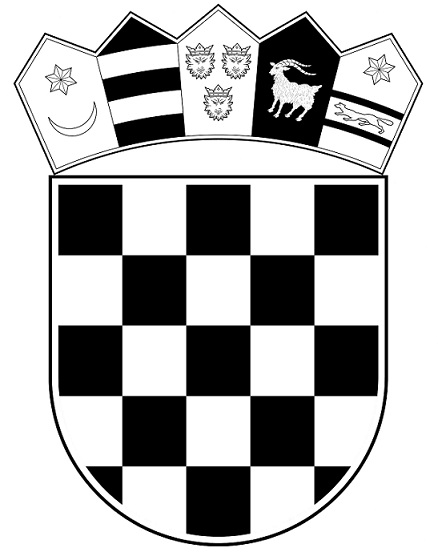 REPUBLIKA HRVATSKAMINISTARSTVO PRAVOSUĐA I UPRAVE      UPRAVA ZA ZATVORSKI SUSTAV                          I PROBACIJU             Odgojni zavod u TuropoljuKLASA:400-02/22-01/33URBROJ:514-10-05-05-06/1-04